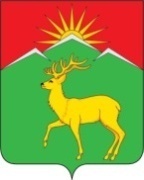 Администрация  Малиновского сельсовета Саянского района Красноярского края   РАСПОРЯЖЕНИЕс. Малиновка11.03.2022                                                                                                 № 8В целях  оптимального осуществления  деятельности по обращению с твердыми коммунальными отходами на территории Малиновского сельсовета  утвердить проект схемы расположения контейнеров для  твердых коммунальных отходов (далее ТКО) согласно приложению на  территории Малиновского сельсовета согласно приложению № 1.      2. Контроль за исполнением  настоящего распоряжения оставляю за собой.      3. Настоящее распоряжение вступает в силу со дня его подписания.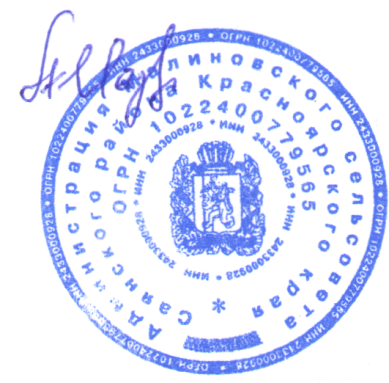 Глава Малиновского  сельсовета                             А. И. МазуровПриложение № 1 к распоряжению администрации Малиновского сельсоветаот 11.03.2022г. № 8Реестр мест  расположения контейнеров для сбора ТКО на территории муниципального образования Малиновский сельсовет Саянского района Красноярского края№ п/пМесто расположения контейнераМесто расположения контейнераМесто расположения контейнераКол-во№ п/пНаселенный пунктУлицаДомКол-воПримечание1 Село МалиновкаЛенина 71 2 Село МалиновкаЛенина 151 3 Село МалиновкаЛенина 231 Малиновская школа4 Село МалиновкаЛенина 291 5 Село МалиновкаЛенина 331 6 Село МалиновкаЛенина 461 Администрация Малиновского сельсовета7 Село МалиновкаЛенина 471 8 Село МалиновкаЛенина5519 Село МалиновкаЛенина591 10 Село МалиновкаМолодежная21 11 Село МалиновкаМолодежная81 12 Село МалиновкаМолодежная151 13 Село МалиновкаМолодежная171 14 Село МалиновкаМолодежная191 15 Село МалиновкаМолодежная211 16 деревня АлексеевкаТрактовая 71 17деревня  АбалаковоЦелинная71 18деревня  АбалаковоЦелинная81 19деревня  АбалаковоНовая31 